Aanvraag wijk-, buurt- en dorpsbudget MVO 22.000450WijkU doet deze aanvraag voor de wijk of het dorp:	Muntel/Vliert/OrthenpoortOnderwerp van uw aanvraag:	Lampen (winterversiering)in de BadenPowelstraat Voor wie is de aanvraag bedoeld?	Te zien door alle buurtbewoners en bezoekers van dewijk in deze donkere dagenIk wil het volgende met mijn aanvraag bereiken:	Gezelligheid en sfeer in deze donkere dagenWanneer wilt u de activiteit of voorziening van uw aanvraag realiseren?Waar wilt u de activiteit of voorziening van uw aanvraag realiseren?Als we het geld hebben gaan we de lampen direct aanschaffen. En ophangenBadenpowelstraatMotivatie en geldDoet u deze aanvraag met meer bewoners samen?	Ja Aantal anderen dat bij de aanvraag is betrokken:		25Is er draagvlak gecreëerd onder de doelgroep?	JaHoe is er draagvlak gecreëerd?	In onze app groep gepolst naar animo en wensenHoeveel mensen denkt u te bereiken met uw activiteit of voorziening?Onze straat zit aan de toegangsweg naar de stad toe. Dus iedereen die daar langs gaat.Bedrag en specificatieWelk bedrag vraagt u aan?	600Specificatie van de verwachte kosten en/of inkomsten Kosten lichtsnoeren, verlengsnoeren, kostenophangsysteemHeeft u het formulier naar waarheid ingevuld?	Ja, naar waarheid ingevuldDatum en tijd verzending: 15-12-2021 16:21Hierbij de Offerte.Zelf zullen we 3 Haspels als buurt leveren a 250 euro als eigen bijdrage.Tevens zullen we als tegenprestatie de lampen jaarlijks ophangen en bijdrage aan een gezellig sfeer in ’s-Hertogenbosch.Gratis verzending vanaf 20,·	Bezorging dezelfde dag, ·s avonds of in het weekend '	Gratisretourneren	Select ontdek het nu voor 9,99 p.j.Kerst vakan ti e	Bol leb ozen Boek i ec lubDe KartonvretersDe mooiste cadeau sPak uit dezekerst!   >Winkelwagentje	Beste! nu en je bestelling wordt gratis verzonden!Lichtsnoer 15 meter 50 led lampen Sliert	Op voorraad. Voor 23:59 uur besteld,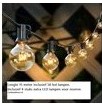 lampen steer verlichting Transparant	d insdag in huisprikkabel balllcht bruilott tulnverlichtingkerst verlichting huis•tuin lichtsnoer	Verkoop door Lichtendirect.nlterras verlichting verjaardag verlichting steer lichtslinger tuinlampLichtend irect( 7)Aantal B	€ 390 ,00Verplaats naar verlanglijst je@ VerwijderKabelhaspel buiten • Tuin verlengsnoer 25 M eter - IP44- Thorsman - Schneider Electric · IMT33151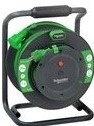 Schneider Electric(3)Op voorraad. Voor 18:0 0 uur besteld, morgen in huisVerkoop door Schneider ElectricAantal B	€249,96Verplaats naar verlanglijstje1!!J Verwijder> C ade aukaartcod e invoeren	Totaal artikelen (9lVerzendkosten (DC 639,96Geen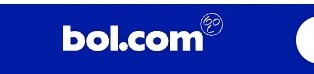 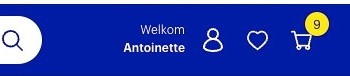 Totaal	C 639 ,96> Verder naar bestellen